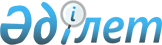 Об установлении квоты рабочих мест для трудоустройства лиц, состоящих на учете службы пробации, также лиц освобожденных из мест лишения свободы и граждан из числа молодежи, потерявших или оставшихся до наступления совершеннолетия без попечения родителей, являющихся выпускниками организаций образования Сайрамского района
					
			С истёкшим сроком
			
			
		
					Постановление акимата Сайрамского района Туркестанской области от 25 марта 2021 года № 103. Зарегистрировано Департаментом юстиции Туркестанской области 26 марта 2021 года № 6128. Прекращено действие в связи с истечением срока
      В соответствии с подпунктом 7) статьи 18 Трудового кодекса Республики Казахстан от 23 ноября 2015 года, подпунктом 2) пункта 1 статьи 18 Уголовно-исполнительного кодекса Республики Казахстан от 5 июля 2014 года, пунктом 2 статьи 31 Закона Республики Казахстан от 23 января 2001 года "О местном государственном управлении и самоуправлении в Республике Казахстан", подпунктами 7), 8), 9) статьи 9 Закона Республики Казахстан от 6 апреля 2016 года "О занятости населения", приказом Министра здравоохранения и социального развития Республики Казахстан от 26 мая 2016 года № 412 "Об утверждении Правил квотирования рабочих мест для трудоустройства граждан из числа молодежи, потерявших или оставшихся до наступления совершеннолетия без попечения родителей, являющихся выпускниками организаций образования, лиц, освобожденных из мест лишения свободы, лиц, состоящих на учете службы пробации" (зарегистрирован в Реестре государственной регистрации нормативных правовых актов за № 13898) акимат Сайрамского района ПОСТАНОВЛЯЕТ:
      1. Установить квоту рабочих мест для трудоустройства лиц, состоящих на учете службы пробации на 2021 год согласно приложению 1.
      2. Установить квоту рабочих мест для трудоустройства лиц, освобожденных из мест лишения свободы на 2021 год согласно приложению 2.
      3. Установить квоту рабочих мест для трудоустройства граждан из числа молодежи, потерявших или оставшихся до наступления совершеннолетия без попечения родителей, являющихся выпускниками организаций образования на 2021 год согласно приложению 3.
      4. Признать утратившим силу постановление акимата Сайрамского района от 07 сентября 2020 года № 363 "Об установлении квоты рабочих мест для трудоустройства лиц, состоящих на учете службы пробации, лиц освобожденных из мест лишения свободы и граждан из числа молодежи, потерявших или оставшихся до наступления совершеннолетия без попечения родителей, являющихся выпускниками организаций образования Сайрамского района" (зарегистрировано в Реестре государственной регистрации нормативных правовых актов за № 5785 и опубликовано в эталонном контрольном банке нормативных правовых актов Республики Казахстан в электронном виде 14 сентября 2020 года).
      5. Государственному учреждению "Аппарат акима Сайрамского района" в установленном законодательством Республики Казахстан порядке обеспечить:
      1) государственную регистрацию настоящего постановления в Республиканском государственном учреждении "Департамент юстиции Туркестанской области Министерства юстиции Республики Казахстан";
      2) размещение настоящего постановления на интернет-ресурсе акимата Сайрамского района.
      6. Контроль за исполнением настоящего постановления возложить на заместителя акима района Ш.Убайдуллаева. 
      7. Настоящее постановление вводится в действие по истечении десяти календарных дней после дня его первого официального опубликования. Квота рабочих мест для трудоустройства лиц, состоящих на учете службы пробации на 2021 год Квота рабочих мест для трудоустройства лиц, освобожденных из мест лишения свободы на 2021 год Квота рабочих мест для трудоустройства граждан из числа молодежи, потерявших или оставшихся до наступления совершеннолетия без попечения родителей, являющихся выпускниками организаций образования на 2021 год
					© 2012. РГП на ПХВ «Институт законодательства и правовой информации Республики Казахстан» Министерства юстиции Республики Казахстан
				
      Аким района

У. Садибеков
Приложение 1 к постановлению
акимата Сайрамского района
от "25" марта 2021 года № 103
№
Наименование организации
Списочная численность работников
Размер квоты (% от списочной численности работников)
Количество рабочих мест для лиц, состоящих на учете службы пробации 
1.
Крестьянское хозяйство "Усманов"
24
3%
1
2.
Товарищество с ограниченной ответственностью "Нур-шатемир"
30
2%
1
3.
Индивидуальный предприниматель "Исаев"
15
4%
1
4.
Производственный кооператив "Бирлашув"
15
4%
1
5.
Товарищество с ограниченной ответственностью "DALA-FRUIT.KZ"
39
2%
1
6.
Производственный кооператив "Дихан-К"
23
3%
1
7.
Товарищество с ограниченной ответственностью "ЯНС"
48
2%
1
8.
Товарищество с ограниченной ответственностью "Сайрам тазалық"
132
2%
3
9.
Товарищество с ограниченной ответственностью "Компания Натур Продукт"
33
2%
1
10.
Крестьянское хозяйство "Татенали"
11
6%
1
11.
Индивидуальный предприниматель "BULOQ"
10
6%
1
12.
Производственный кооператив "Янги йул"
30
2%
1
Итого
14Приложение 2 к постановлению
акимата Сайрамского района
от "25" марта 2021 года № 103
№
Наименование организации
Списочная численность работников
Размер квоты (% от списочной численности работников)
Количество рабочих мест для лиц, освобожденных из мест лишения свободы
1.
Акционерное общество "ЮКМЗ"
100
2%
2
2.
Крестьянское хозяйство "Усманов"
24
3%
1
3.
Товарищество с ограниченной ответственностью "Нур-шатемир"
30
2%
1
4.
Индивидуальный предприниматель "Исаев"
15
4%
1
5.
Производственный кооператив "Бирлашув"
15
4%
1
6.
Товарищество с ограниченной ответственностью "DALA-FRUIT.KZ"
39
2%
1
7.
Производственный кооператив "Дихан-К"
23
3%
1
8.
Товарищество с ограниченной ответственностью "ЯНС"
48
2%
1
9.
Товарищество с ограниченной ответственностью "Сайрам тазалық"
132
2%
3
10.
Товарищество с ограниченной ответственностью "Компания Натур Продукт"
33
2%
1
11.
Крестьянское хозяйство "Татенали"
11
6%
1
12.
Индивидуальный предприниматель "BULOQ"
10
6%
1
13.
Производственный кооператив "Янги йул"
30
2%
1
Итого
16Приложение 3 к постановлению
акимата Сайрамского района
от "25" марта 2021 года № 103
№
Наименование организации
Списочная численность работников
Размер квоты (% от списочной численности работников)
Количество рабочих мест для трудоустройства граждан из числа молодежи, потерявших или оставшихся до наступления совершеннолетия без попечения родителей, являющихся выпускниками организаций образования
1.
Акционерное общество "ЮКМЗ"
100
2%
2
2.
Частное учреждение "Южно Казахстанский индустрияльно-инновационный колледж"
90
2%
2
3.
Товарищество с ограниченной ответственностью "Нур-шатемир"
30
2%
1
4.
Товарищество с ограниченной ответственностью "Профессиональный колледж имени Анвара Исмаилова"
122
2%
2
5.
Товарищество с ограниченной ответственностью "Гуманитарно-агроэкономический колледж" имени Е.Сарманова
72
2%
1
6.
Товарищество с ограниченной ответственностью "DALA-FRUIT.KZ"
39
2%
1
7.
Товарищество с ограниченной ответственностью "ЯНС"
48
2%
1
8.
Товарищество с ограниченной ответственностью "Сайрам тазалық"
132
2%
3
9.
Товарищество с ограниченной ответственностью "Компания Натур Продукт"
33
2%
1
Итого
14